Муниципальное бюджетное учреждениедополнительного образования«Центр дополнительного образования»                                                        Утверждено                                           приказом № 60 от 31 августа 2021г.ПОЛОЖЕНИЕО системе обеспечения объективности олимпиад школьниковв Каменск-Уральском городском округе       Положение о системе обеспечения объективности при проведении муниципального этапа Всероссийской олимпиады школьников в муниципальном образовании Каменск -Уральский городской округ (далее - Положение) создаёт правовые основы обеспечения объективности при проведении муниципального этапа Всероссийской олимпиады школьников, при обработке результатов олимпиады и проверке олимпиадных работ и при рассмотрении апелляций, определяет порядок осуществления аккредитации и деятельности общественных наблюдателей.Общие положения1.1. Система обеспечения объективности олимпиад школьников в ГО Каменск -Уральский создана на основании следующих документов:   - Приказ от 20.07.2021 № 689-Д «Об утверждения Положения о региональной системе оценки качества образования Свердловской области».- Приказ от 20.07.2021 № 689-Д «Об утверждении Положения о региональной системе оценки качества образования Свердловской области»;- Приказ Министерства образования и молодёжной политики Свердловской области от 29.07.2021 № 726 «Об обеспечении организации и проведения всероссийской олимпиады школьников в Свердловской области в 2021/2022 учебном году».1.2. Цель функционирования системы обеспечения объективности олимпиад школьников – обеспечение объективности результатов, оценочных процедур муниципального этапа ВсОШ, формирование среди всех участников образовательных отношений устойчивых ориентиров на методы и инструменты объективной оценки образовательных результатов обучающихся, формирование позитивного отношения к объективной оценке образовательных результатов.Показатели, используемые для мониторинга.Показатели, используемые в системе обеспечения объективности муниципального этапа ВсОШ, а также методы их расчёта представлены в таблице:Мониторинг показателей системы проводится по мере проведения олимпиад;Ответственный за формирование мониторинга олимпиад - методист по организационно - методическому сопровождению ВсОШ.Сроки заполнения результатов мониторинга - в течении 2 недель после проведения мероприятий.Общественное наблюдениеВ целях обеспечения соблюдения порядок проведения муниципального этап Всероссийской олимпиады школьников в муниципальном образовании Каменск -Уральский городской округ, обеспечения открытости и прозрачности процедур олимпиады, а также информирования общественности о ходе её проведения гражданам предоставляется право присутствовать в качестве общественных наблюдателей при проведении олимпиады по учебным предметам, на всех этапах проведения олимпиады, в пунктах проведения олимпиады, при обработке результатов олимпиады и проверке олимпиадных работ, на заседании конфликтной комиссии при рассмотрении апелляций.Аккредитацией граждан в качестве общественных наблюдателей признается наделение граждан в установленном порядке полномочиями для осуществления деятельности по общественному наблюдению за ходом проведения муниципального этапа Всероссийской олимпиады школьников, при обработке результатов олимпиады и проверке олимпиадных работ, при рассмотрении апелляций конфликтными комиссиями.Полномочия общественных наблюдателей подтверждаются удостоверениями, форма и порядок которых устанавливается настоящим Положением.В качестве общественных наблюдателей могут быть аккредитованы представители общественных объединений и организаций, родительской общественности, СМИ и др.Указанные граждане не могут выступать в качестве общественных наблюдателей, если их близкие родственники являются участниками Всероссийской олимпиады школьников.Аккредитацию лиц, желающих стать общественным наблюдателем муниципального этапа Всероссийской олимпиады школьников осуществляет МБУ ДО «Центр дополнительного образования» на основании заявления (приложение 1) кандидата в общественные наблюдатели не позднее, чем за три рабочих дня до даты проведения олимпиады по соответствующему учебному предмету. При процедуре рассмотрения апелляций о несогласии с выставленными баллами - не позднее,чем за неделю до даты рассмотрения апелляций.Заявление об аккредитации граждан в качестве общественного наблюдателя подаётся им лично.Подписью лица, подавшего заявление, фиксируется также: наличие (отсутствие) близких родственников, принимающих участие в олимпиаде в текущем учебном году.Решение об аккредитации граждан в качестве общественного наблюдателя принимается директором МБУ ДО «Центр дополнительного образования» не позднее,чем за один рабочий день до установленной даты проведения олимпиады по соответствующему учебному предмету, при отсутствии конфликта интересов, выражающегося в наличии у гражданина и (или) его близких родственников личной заинтересованности в результата аккредитации его в качестве общественного наблюдателя.Методист по организационно-методическому сопровождению ВсОШ: -       организует приём заявлений от лиц, желающих приобрести статус общественного наблюдателя, и выдачу удостоверений общественным наблюдателям;-        проводит подготовку граждан, планирующих подать заявление на аккредитацию;-         проводит подготовку уже аккредитованных наблюдателей по порядку проведения муниципального этапа Всероссийской олимпиды школьников;-         информирует общественных наблюдателей о дате проведения муниципального этапа олимпиады по соответствующему предмету, о месте рассмотрения апелляций, о датах проверки и обработки результатов муниципального этап Всероссийской олимпиады школьников;-        выдаёт на руки удостоверение общественного наблюдателя в течение одного рабочего дня с момента принятия решения об аккредитации гражданина в качестве общественного наблюдателя (приложение 2).Деятельность общественных наблюдателе осуществляется н безвозмездной основе.Понесённые расходы общественным наблюдателям не возмещаются.Итоги работы общественных наблюдателей доводятся до сведения общественности, в том числе через средства массовой информации.Анализ результатов мониторингаАнализ результатов мониторинга проводит методист по организационно -методическому сопровождению этапов ВсОШ. Результаты оформляются в виде отчёта о функционировании системы обеспечения объективности олимпиад школьников.По результатам анализа методист по организационно -методическому сопровождению этапов ВсОШ формирует адресные рекомендации.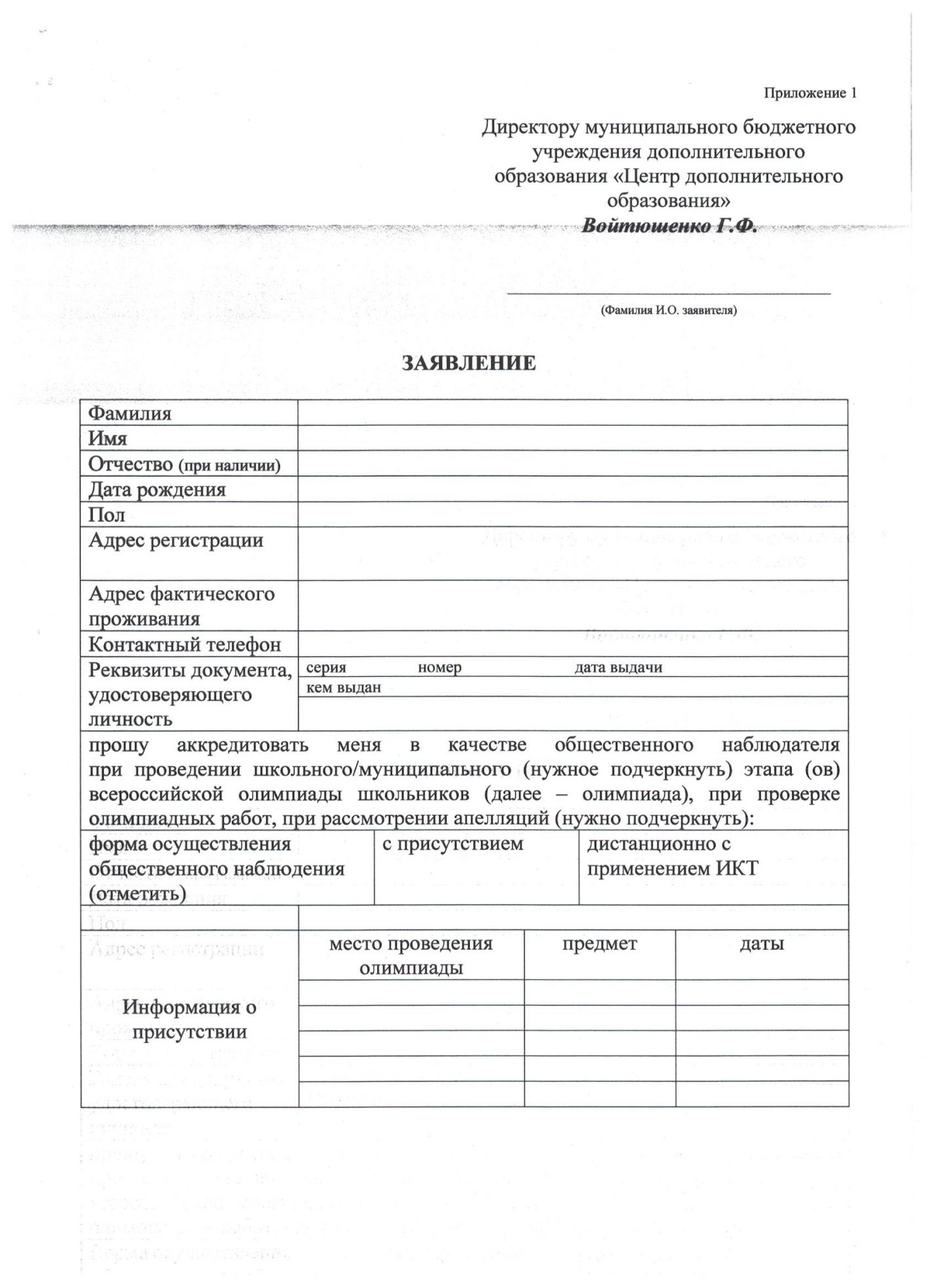 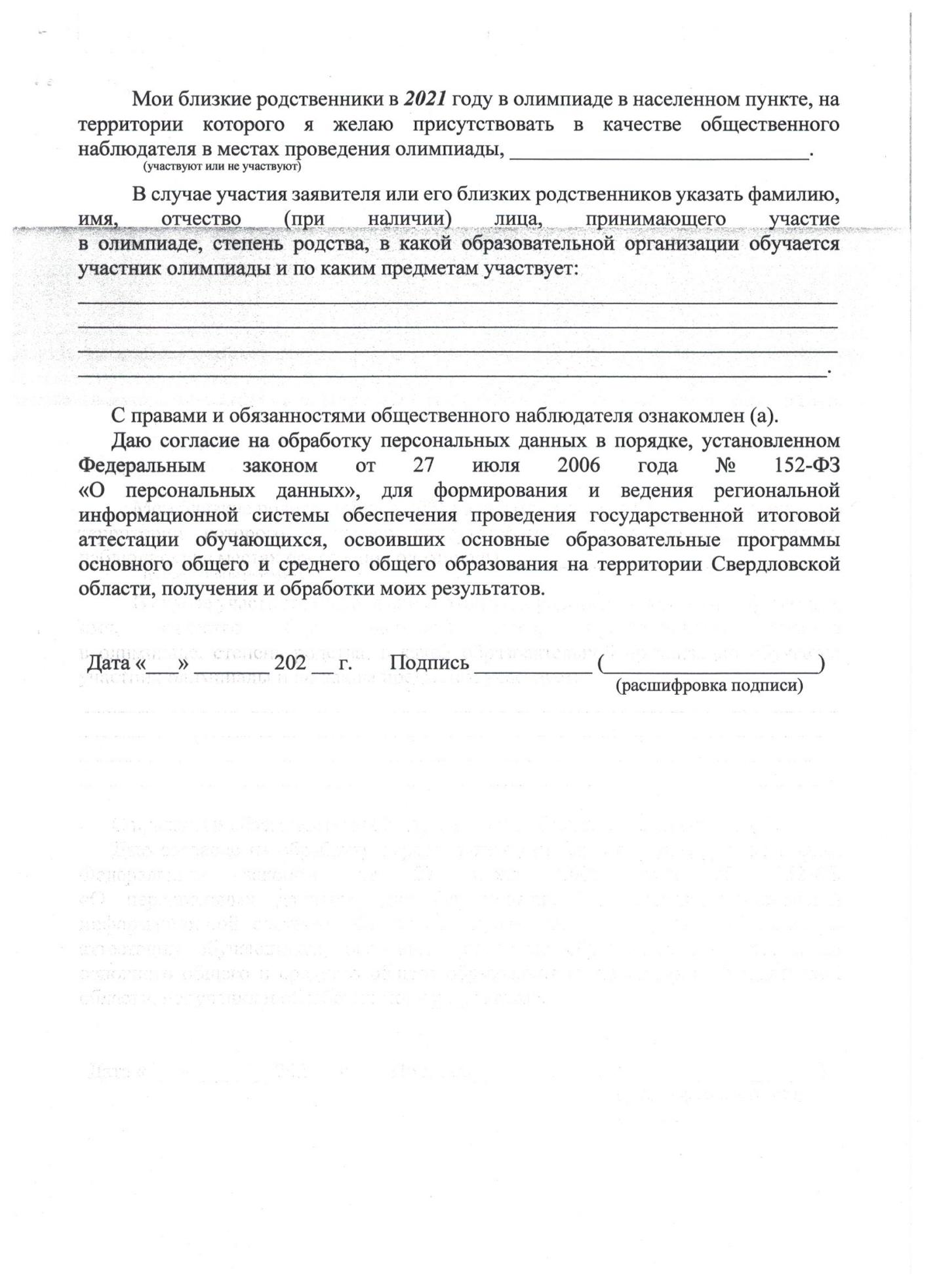 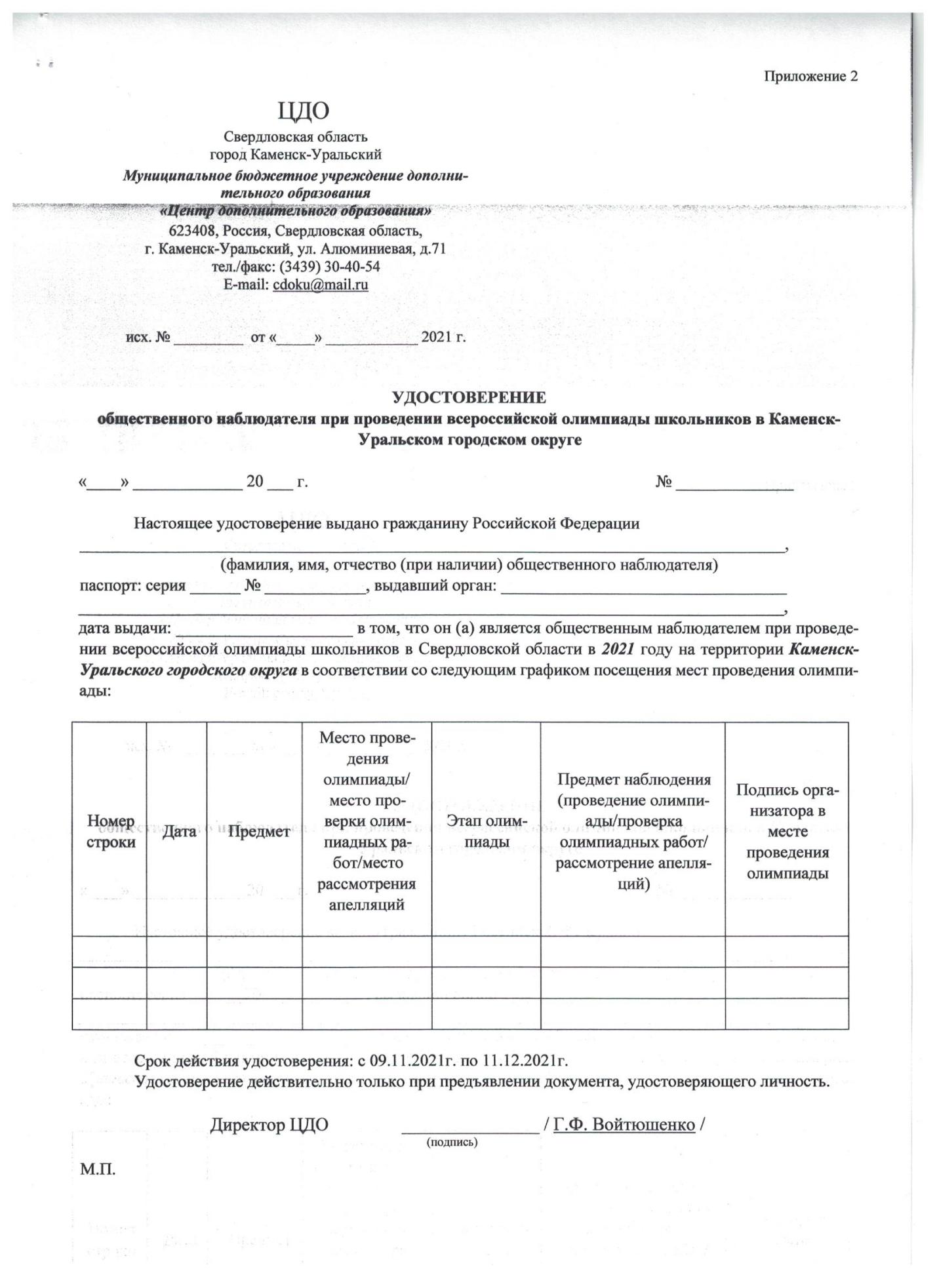 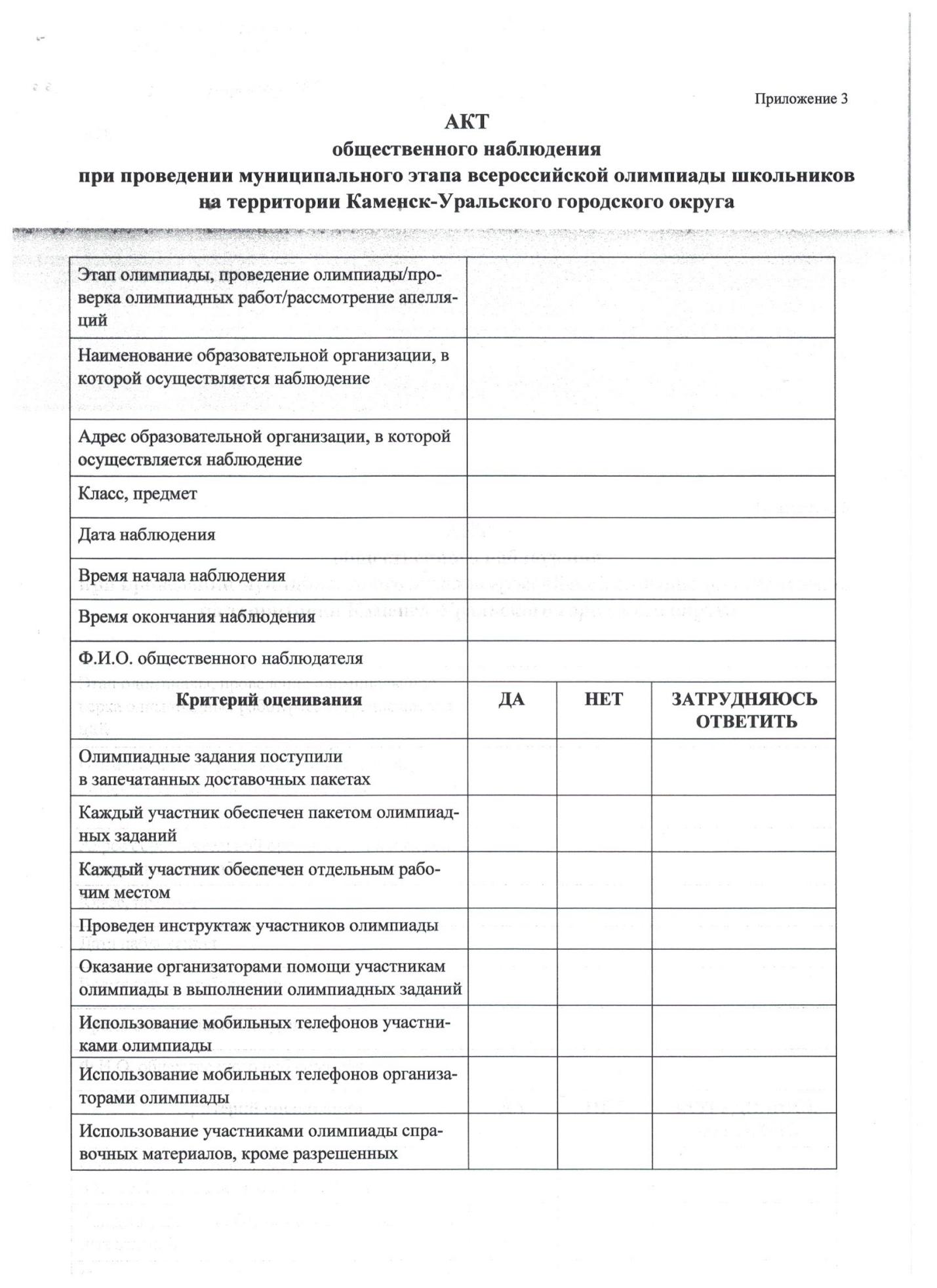 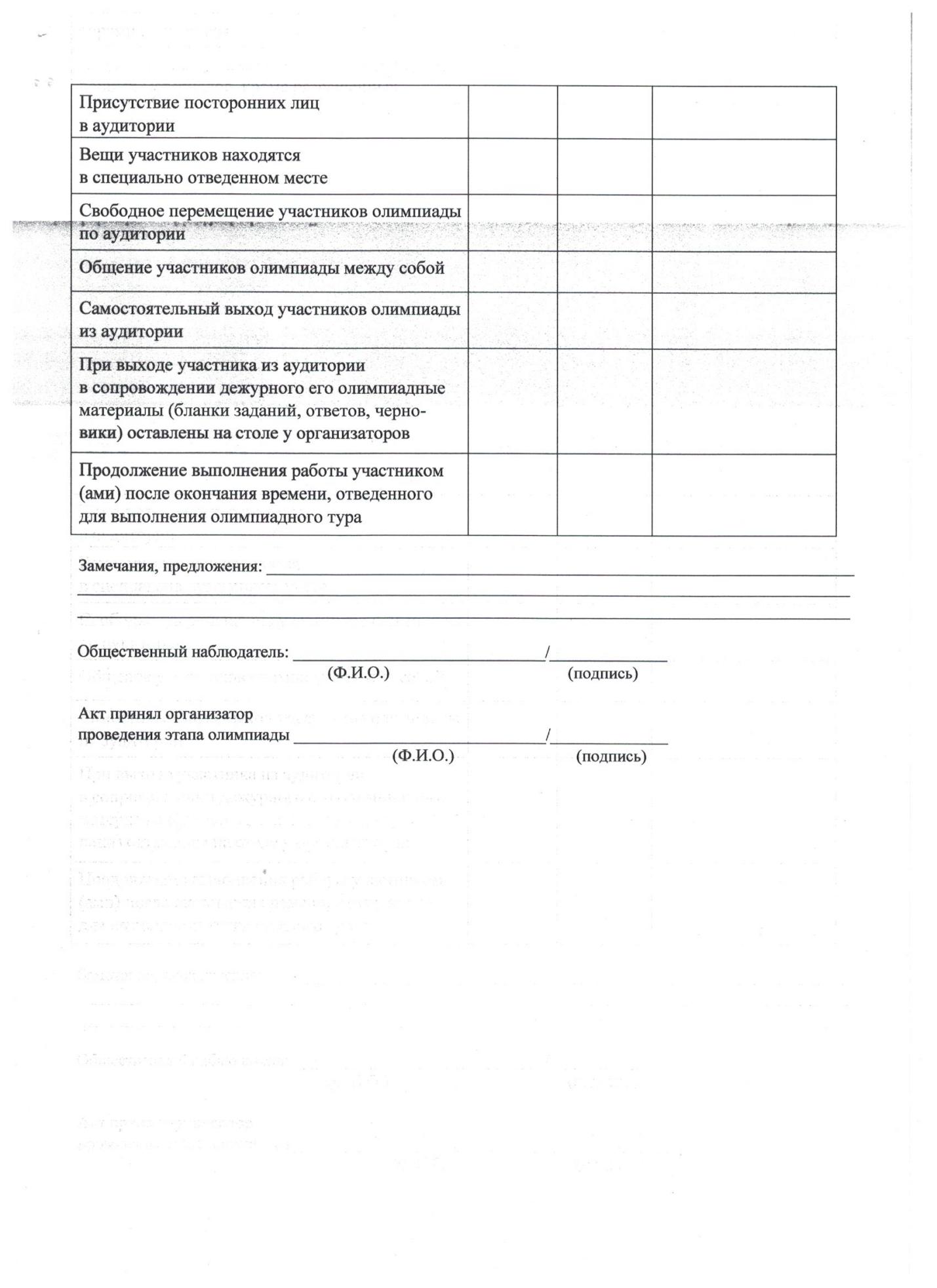 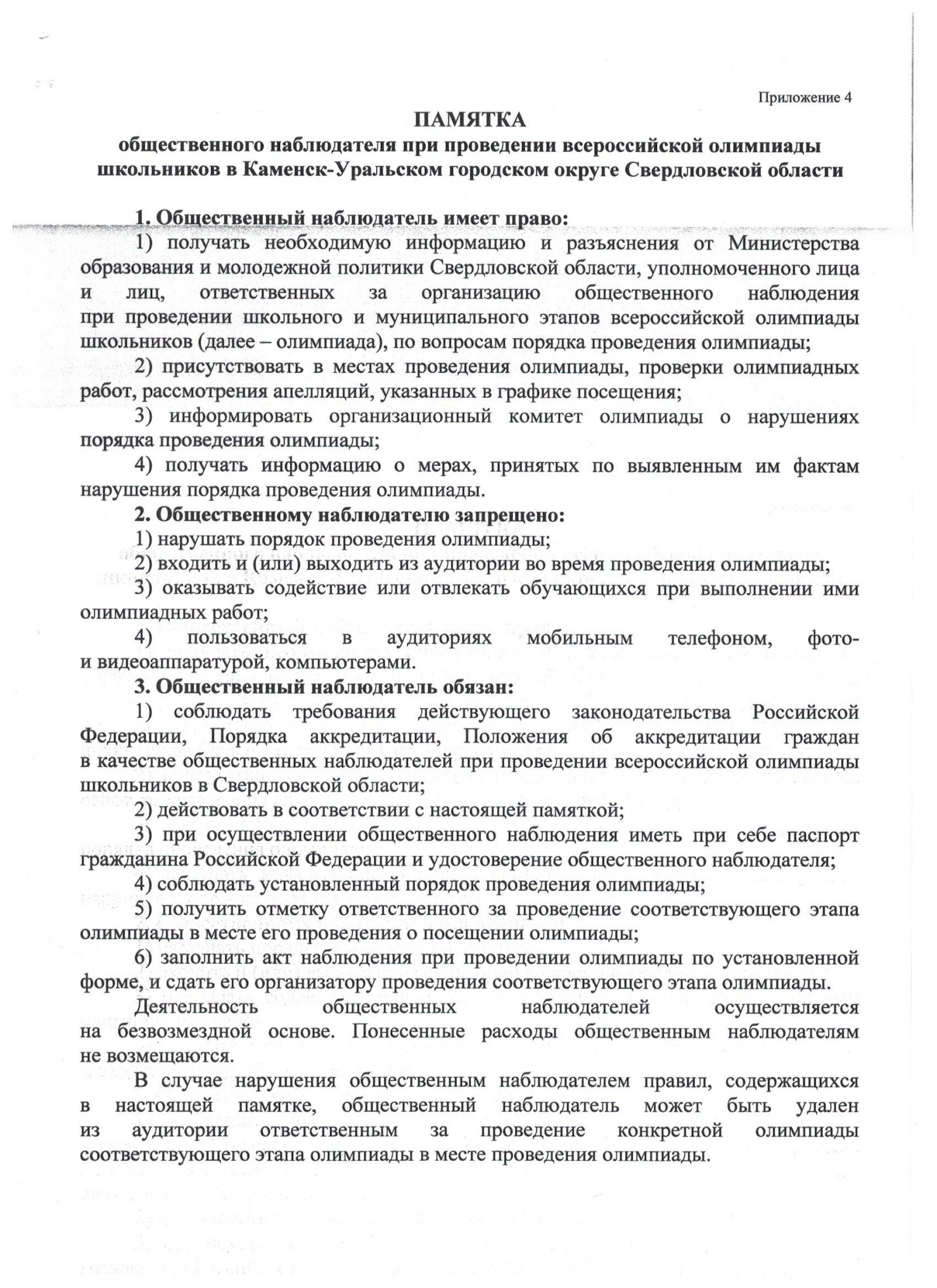 Наименование показателяЕд. измПорядок расчета показателяДокумент, в котором фиксируется показательОтветственный исполнительПоказатель по контролю за соблюдением порядка проведения олимпиад школьников: доля образовательных организаций, в которых присутствовали независимые наблюдатели при проведении олимпиад%Отношение ОО, в которых присутствовали общественные наблюдатели к общему количеству ОО участвовавших в оценочной процедуреОтчет о результатах участия независимых наблюдателей при проведении олимпиадМетодист по организационно-методическому сопровождению этапов ВсОШКоличество замечаний независимых наблюдателей, выявленных по результатам проведения муниципального этапа олимпиады штКоличество замечаний независимых наблюдателей, выявленных по результатам проведения олимпиад в соответствии с отчетами наблюдателейОтчет о результатах участия независимых наблюдателей при проведении олимпиадМетодист по оргнизационно-методическому сопровождению этапов ВсОШВыполнение адресных рекомендаций, планов мероприятий, составленных на основе анализа проведения школьных олимпиад%Отношение количество выполненных рекомендаций, мероприятий, направленных на повышение объективности, к общему количеству рекомендаций, мероприятий по результатам этапов олимпиадыОтчет о результатах олимпиадМетодист по организационно- методическому сопровождению этапов ВсОШКоличество жалоб/претензий на необъективность оценки результатов муниципального этапа олимпиадыШт.Количество жалоб/претензий за периодЖалоба/претензияМетодист по организационно-методическому сопровождению ВсОШНаличие на сайте ЦДО раздела с актуальной нормативной документацией по вопросам объективности олимпиад-Наличие раздел на сайте -Методист по организационно-методическому сопровождению ВсОШ